SERVICE SCHEDULE for October 30 , 2022Announcements for the Week   	Darryl GriffingMorning Service 			Evening ServicePrayer- Darryl Griffing			Prayer- Darryl GriffingSong Leader- Eli Hickey		Song Leader- Jason La Chappelle   Communion:-- Comments –	Curran LaChappelle	Comments – Buck Phillips-- Assisting – Andy Fuller		Serving – Phillip Dorn-- Assisting – Jared Davis-- Assisting – Ron Bailey-- Assisting – Brandon EsqueScripture – Ben Wofford 		Scripture – Ron BaileyClosing Prayer- Mark Tally		Closing Prayer- Curran LaChappelleWednesday Night – November 2, 2022First Prayer – Brandon EsqueSong Leader – Josiah PhillipsInvitation – Buck PhillipsClosing Prayer – Dan WoodwardOctober 30 Sunday Night Song & Scripture Service  Upcoming Assignments:Good Thoughts – Show your children God’s love by loving them and others as Christ loves you. Be quick to forgive, don’t hold a grudge, look for what’s best, and speak gently into areas of their lives that need growth. ― Genny Monchamp  Until kids find something worth dying for, they don't have anything worth living for. ― Tim Kimmel  A wise person truly said, “It ought to be as impossible to forget that there is a Christian in the house as it is to forget that there is a ten-year-old boy in it. -- Roger J. SquireIf you're headed in the wrong direction, God allows U-turns.Schedule of ServicesSunday:  a.m. & 5 p.m. Wednesday: 7:30 p.m.This bulletin is published weekly. Edited by Bill McIlvain.Send any articles for the bulletin to WMaxx@charter.netVisit us on the web: www.covingtonchurchofchrist.com9441 Bypass,  --- [770] 787-1119Elders: Jason LaChappelle, Bill McIlvainDeacons: Cliff Davis, Darryl Griffing, Buck PhillipsOctober 30, 2022Rivers, Brooks, Lakes & Seas1. Where were Pharaoh and his men drowned?2. In Revelation, where does the pure river of the water of life flow out from?3. According to James, what kind of man is like the waves of the sea?4. Who lodged at the home of a tanner who lived by the sea?5. What name is the Sea of Galilee called in the Gospel of John?Investments By David Maxson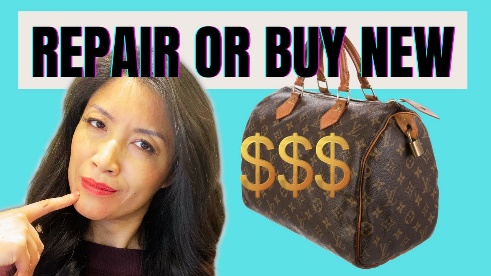 But our citizenship is in heaven, and from it we await a Savior, the Lord Jesus Christ, who will transform our lowly body to be like his glorious body...  [Philippians 3:20-21] I have a good friend who was faced with an expensive decision. His wife's car was having serious brake issues that would cost him nearly a thousand dollars to fix. The problem was that the car was not worth nearly as much as the repairs would cost.Investments By David MaxsonWhat would you do? Like my friend, you would probably decide to junk the old car and buy a newer one. Why spend a thousand dollars on an old clunker that you're going to have to keeping pouring more and more money into. Even though a newer car will cost more in the short run, it will turn out to be much wiser financial decision in the end.We face similar spiritual decisions every day. For example, how much do we invest in our body, keeping it in shape, spending money on health equipment, diet programs, etc.? There is a spiritual value to that. 1 Timothy 4:8 even tells us that "bodily training is of some value."However, we must note that it says exercise is only of "some value." There is a law of diminishing returns at work. It doesn't matter how much time, effort, and money we pour into our bodies, eventually our bodies are going to wear out and die!When pressed to make a choice between physical exercise and spiritual training, we should choose to invest more in the spiritual. God, these old bodies are wearing out! We can't wait for the upgrade!  Help My Unbelief By Edwin CrozierI know we all believe. How many of us are willing to admit our unbelief? In Mark 9:24the father of the demon-possessed boy did exactly that. “I believe, help my unbelief.” That seems a paradox, but it accurately describes where most of us are. Think about it. If, as 2 Peter 1:5-8 says, we must increase our faith, then there is still some unbelief in each and every one of us. That doesn’t mean we are lost, it just means we have to grow our faith. The point is not really about how much we believe in God’s existence. I think that is pretty much a yes or no question. Either we do or we don’t. The issue is more about whether we actually believe Him. Do we believe His way really works? Do we believe He really has our best interests at heart? Do we believe Him so much we are willing to simply do what He says without modifying it with our desires and designs? The New Testament is filled with teachings against sins, flaws and defects. It says we should get rid of resentment and bitterness [Ephesians 4:31]. It says we should not pursue vengeance [Romans 12:18-19]. It says we should turn the other cheek when someone slaps us [Matthew 5:39]. It says wives should not separate from their husbands and husbands should not divorce their wives [1 Corinthians 7:100-11]. It says we should pray without ceasing [1 Thessalonians 5:17]. It says we should not forsake the assembling of ourselves together [Hebrews 10:25]. It says we should seek first God’s kingdom and righteousness [Matthew 6:33]. It says we should not let the sun go down on our anger [Ephesians 4:26]. It says we should let no corrupting talk come out of our mouth [Ephesians 4:29]. It says so much more. Do we really believe all this? If so, why do we let corrupt talk come out of our mouths? Why do we hold grudges, resentments, and bitterness against our spouses? Why do we miss assemblies or part of the assemblies for recreation and entertainment? Why do we seek to get even? Again, this list could go on. We need to come to grips that in those moments when we violate these passages, we are essentially saying, “God, I don’t believe you. I know what you have said, but I think I have a better way.” I have done it time and again. I know you have as well. The point is not to compare notes to see which of us is better and who believes more. The point is for each of us to realize we are just like the man in Mark 9:24. Yes, we believe. But we have unbelief. There is only one place to turn to fix that. Turn to the Lord. Can you cry out to God, “Lord, I believe; help my unbelief”?Answers from page 11. The Red Sea [Exodus 15:4]2. The throne of God [Revelation 22:1]3. A doubting man [James 1:6]4. Peter [Acts 10:6]5. The Sea of Tiberias [John 6:1]OctoberCommunionCleaning30TallyPlease be considerateSep 5JohnsonClean up your area before leaving